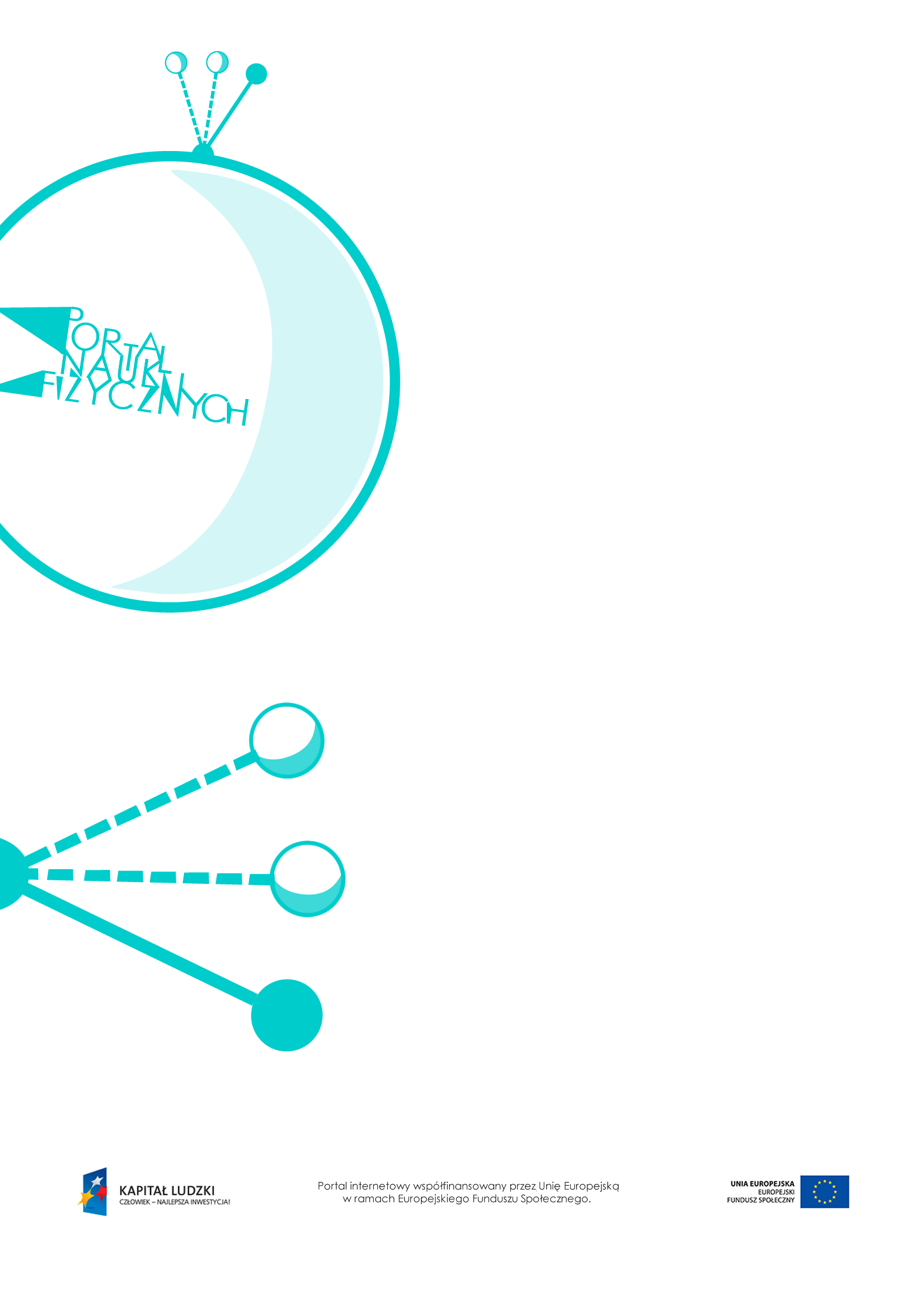 KsiężycKsiężyc – scenariusz lekcjiCzas: 45 minutCele ogólne:Zapoznanie z podstawowymi informacjami dotyczącymi Księżyca.Wyjaśnienie mechanizmu powstawania faz Księżyca oraz zaćmień Słońca i Księżyca.Zapoznanie z pojęciami pozwalającymi na zrozumienie zjawisk zachodzących w otoczeniu.Cele szczegółowe – uczeń:wyjaśnia, dlaczego zawsze widzimy tę samą stronę Księżyca,opisuje następstwo faz Księżyca,opisuje warunki panujące na Księżycu,wyjaśnia mechanizm powstawania faz Księżyca,wyjaśnia mechanizm powstawania zaćmień Słońca i Księżyca,wyjaśnia, w której fazie Księżyca możemy obserwować zaćmienie Słońca, a w której – Księżyca, i dlaczego nie następują one w każdej pełni i w każdym nowiu,wyjaśnia, dlaczego mieszkańcy Ziemi częściej obserwują zaćmienia Księżyca niż zaćmienia Słońca.Metody:pokaz,obserwacje,doświadczenia,pogadanka.Formy pracy:praca zbiorowa (z całą klasą),praca indywidualna lub w parach (doświadczenia).Środki dydaktyczne:przyrządy do doświadczeń: dwa źródła światła, kulisty przedmiot (model Księżyca),tekst „Księżyc”,tekst „Fazy Księżyca”,pokaz slajdów „Fazy Księżyca”,plansza „Nachylenie orbit Ziemi i Księżyca”,tekst – doświadczenie „Zaćmienie Słońca”, tekst „Zaćmienia Księżyca”,tekst „Zaćmienia Słońca”,link – zdjęcie drugiej strony Księżyca,http://www.nasa.gov/images/content/527006main_farside.1600.jpg,link – animacja NASA odtwarzająca wygląd Księżyca w każdej z 8760 godzin 2013 r., http://www.nasa.gov/mission_pages/LRO/news/2013-moon-phases.html#.UgS5WKyZi2k,plansza „Pytania sprawdzające”.Przebieg lekcjiPytania sprawdzająceWyjaśnij, a) czy Księżyc ma atmosferę, b) po jakiej orbicie okołoziemskiej się porusza.Opisz obserwowane z Ziemi fazy Księżyca.Wyjaśnij:a) mechanizm zaćmienia Księżyca,b) czym zaćmienie całkowite różni się od zaćmienia częściowego,c) w której fazie Księżyca może nastąpić zaćmienie.Wyjaśnij:a) mechanizm zaćmienia Słońca,b) kiedy występuje całkowite zaćmienie Słońca,c) w której fazie Księżyca może nastąpić zaćmienie Słońca.Czynności nauczyciela i uczniówUwagi, wykorzystanie środków dydaktycznychPrzypomnienie wiadomości o powstawaniu cieni.Przypomnienie, że Księżyc nie jest źródłem światła. Omówienie zjawiska odbicia światła.Wykonanie cyklu doświadczeń (najlepiej samodzielnie przez uczniów) pokazujących:- powstawanie cienia, - wielkość cienia w zależności od odległości przedmiotu od źródła światła, - powstawanie cienia i półcienia z użyciem dwóch źródeł światła.Warto przypomnieć uczniom, że źródła światła dzielą się na sztuczne i naturalne. Należy podkreślić, że Księżyc nie jest źródłem światła; jest widoczny, bo odbija światło słoneczne.Omówienie podstawowych informacji dotyczących Księżyca.Informacje w tekście „Księżyc”.Omówienie faz Księżyca.Wykorzystanie pokazu slajdów „Fazy Księżyca”.Opis kolejnych faz Księżyca wraz z rysunkami i fotografiami w tekście „Fazy Księżyca”.Wykonanie doświadczenia – przy użyciu źródła światła oraz kulistego przedmiotu (modelu Księżyca). Trzymając w ręce przedmiot, uczeń próbuje ustawić się tak, aby widzieć model Księżyca w jednej z faz.Warto wyjaśnić, dlaczego Księżyc jest w pełni wtedy, gdy znajduje się po przeciwnej stronie Ziemi niż Słońce (nie jest przez Ziemię zasłaniany) – plansza „Nachylenie orbit Ziemi i Księżyca”.Wyjaśnienie zjawisk zaćmień Słońca i Księżyca.Informacje dotyczące tych zjawisk – w tekstach: „Zaćmienia Księżyca” i „Zaćmienia Słońca”.Opis doświadczenia obrazującego, jak obserwator na Ziemi widzi zaćmienie Słońca – w załączniku „Zaćmienie Słońca”.Omówienie budowy Księżyca, jego położenia względem Ziemi i wyglądu jego powierzchni.Z Ziemi widzimy tylko jedną stronę Księżyca. Pokazanie zdjęcia ukazującego drugą, niewidoczną z Ziemi stronę Księżyca, http://www.nasa.gov/images/content/527006main_farside.1600.jpg.Wyświetlenie animacji NASA odtwarzającej wygląd Księżyca w każdej z 8760 godzin 2013 r., http://www.nasa.gov/mission_pages/LRO/news/2013-moon-phases.html#.UgS5WKyZi2k.Podsumowanie lekcji.Zadanie uczniom pytań podsumowujących wiedzę zdobytą na lekcji – „Pytania sprawdzające”.